Projekt pn. „Wsparcie działań związanych z przeciwdziałaniem skutkom rozprzestrzeniania się pandemii COVID-19 w domach pomocy społecznej” realizowany ze środków Programu Operacyjnego Wiedza Edukacja Rozwój finansowanego ze środków Europejskiego Funduszu Społecznego na lata 2014-2020 Załącznik Nr 7 do Regulaminu udzielania grantów w ramach projektu pn. „Wsparcie działań związanych z przeciwdziałaniem skutkom  rozprzestrzeniania się pandemii COVID- 19 w domach pomocy społecznej” ………………………………………………Miejsce i dataNazwa i adres Wnioskodawcy       ………………………………………………... ……………………………………………….. OŚWIADCZENIE  O NIEWYKLUCZENIU Z MOŻLIWOŚCI UZYSKANIA GRANTU Oświadczam/-y, że reprezentowany podmiot nie podlega wykluczeniu z ubiegania się  o dofinansowanie na podstawie art. 207 ust. 4 ustawy z 27 sierpnia 2009 r. o finansach publicznych, z zastrzeżeniem art. 207 ust. 7 tej Ustawy.  Oświadczam/-y, że reprezentowany podmiot nie zalega z opłaceniem składek na ubezpieczenie zdrowotne i społeczne. 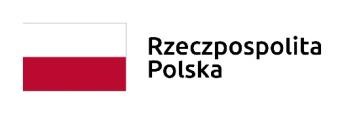 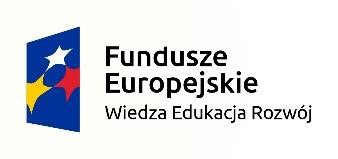 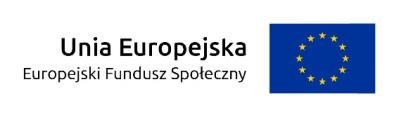 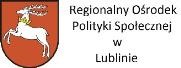 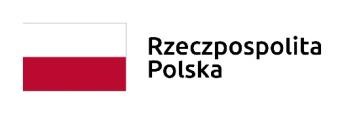 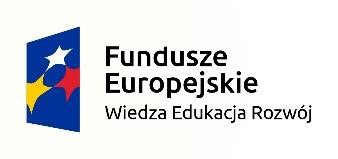 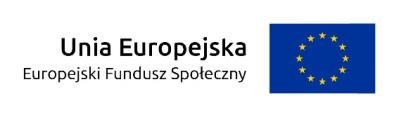 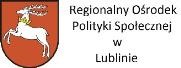 Oświadczam/-y, że reprezentowany podmiot nie zalega z opłacaniem podatków. Oświadczam/-y, że żadna z osób zarządzających reprezentowanym podmiotem nie była prawomocnie skazana za przestępstwo przekupstwa, przestępstwo przeciwko obrotowi gospodarczemu lub inne przestępstwo w celu osiągnięcia korzyści majątkowych, a także przestępstwo skarbowe lub przestępstwo udziału w zorganizowanej grupie albo w związku mającym na celu popełnienie przestępstwa lub przestępstwa skarbowego. ............................. (podpis i pieczęć) 